Администрация сельского поселения Мазейский сельсовет Добринского муниципального района Липецкой областиРоссийской ФедерацииПОСТАНОВЛЕНИЕ27. 12. 2018                                    с. Мазейка                                              № 256Об утверждении муниципальныхзаданий на оказание муниципальных услуг (выполнение работ) на  2019- 2021 годы по МАУК «Мазейский ПЦК»       В соответствии постановлением администрации сельского поселения Мазейский сельсовет Добринского муниципального района Липецкой области Российской Федерации  № 31 от  14.09.2015г. «Об утверждении ведомственного перечня муниципальных услуг и работ, оказываемого и выполняемого Муниципальным автономным учреждением культуры «Мазейский поселенческий центр культуры» сельского поселения Мазейский сельсовет Добринского муниципального района», в соответствии с постановлением №46 от 30.11.2015г. «Об утверждении Положения о порядке формирования муниципального задания на оказание муниципальных услуг (выполнение работ) в отношении муниципального учреждения и финансового обеспечения выполнения муниципального задания», руководствуясь Уставом сельского поселения Мазейский сельсовет, администрация сельского поселения Мазейский сельсоветПОСТАНОВЛЯЕТ:1.Утвердить муниципальные задания на оказание муниципальных услуг (выполнение работ) на 2019-2021 годы  по МАУК «Мазейский ПЦК» (прилагается).2. Настоящее постановление подлежит обнародованию и вступает в силу с 01.01.2019г. 3. Контроль за настоящим постановлением оставляю за собой.Глава администрации                                                  	         Н.И. Тимирев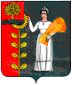 